ОНЛАЙН ОҚЫТУ ЖӨНІНДЕАТА-АНАҒА АРНАЛҒАН  6 КЕҢЕСҮ Й Д Е Г І О Н Л А Й Н О Қ Ы Т У Д Ы Қ А Л Ы П Т А С Т Ы Р У Ғ А А Р Н А Л Ғ А Н Н Е Г І З Г І К Е Ң Е С Т Е РКҮН ТӘРТІБІН ЖАСАҢЫЗКүн тәртібі балаңызға күнді тиімді өткізуге, негізгі тапсырмаларды анықтауға үйретеді. Сонымен қатар күн тәртібіне демалыс уақыт енгізуді де ұмытпаңыз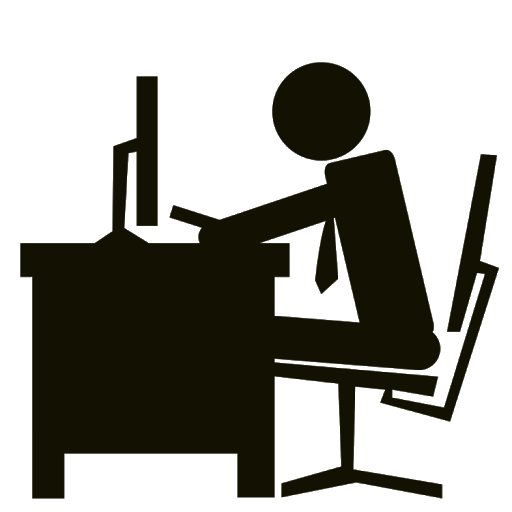 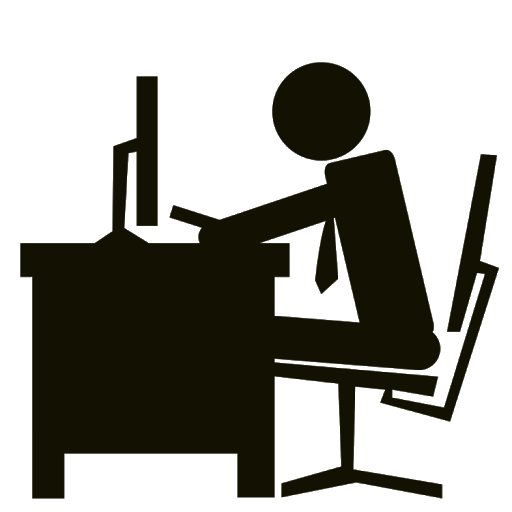 БАЛАНЫҢ ЗЕЙІНІН БӨЛЕТІН ФАКТОРЛАРДЫ АЗАЙТЫҢЫЗОнлайн оқыту тиімді болуы  үшін сабақ уақытында әлеуметтік желілер, ойындар мен электронды құрылғыларды пайдаланбаған жөнКОМПЬЮТЕР АЛДЫНДА ҰЗАҚ ОТЫРҒЫЗБАҢЫЗМонитор алдында ұзақ отыру баланың көру қабілетіне айтарлықтай әсер етуі мүмкін, сол себепті сабақ арасында көзге арналған жаттығулар жасап, демалып тұрған жөн. Компьютер алдындағы уақытты шектеп, оны кітап оқумен алмастырыңызӨЗГЕ АТА-АНАЛАРМЕНБАЙЛАНЫСТА БОЛЫҢЫЗҚазіргі таңда өзге ата-аналармен байланыста болу өте маңызды. Себебі барлығында бір жағдай, бірақ әркімнің қабылдауы әртүрлі, сол себепті өзге ата аналармен кеңесіп, ақылдасып отырған жөнБАЛАҒА ОНЛАЙН ОҚУДЫДЕМАЛЫС РЕТІНДЕ ҚАРАТПАҢЫЗОнлайн оқу кейбір балалар үшін демалыстын жалғасы ретінде көрінуі мүмкін, сол себепті  балаға бұнын да сабақ түрі екендігін, оқудың маңыздылығын еске салып отырған жөн. Сабақ онлайнға ауысқанымен үй тапсырмасы, бағалау, мемлекеттік емтихандар, SAT, IELTS сынды сынақтардың өз орнында екендігін де еске салған дұрыс